AuB Klassenstufe __Name:___________________________Klasse: _______Datum:______________Fahrrad-CheckFahrradhersteller: ________________                            Fahrradfarbe: ____________Fahrrad-CheckFahrradhersteller: ________________                            Fahrradfarbe: ____________AuB Klassenstufe 7Name:___________________________Klasse: _______Datum:______________Fahrrad-Bauteile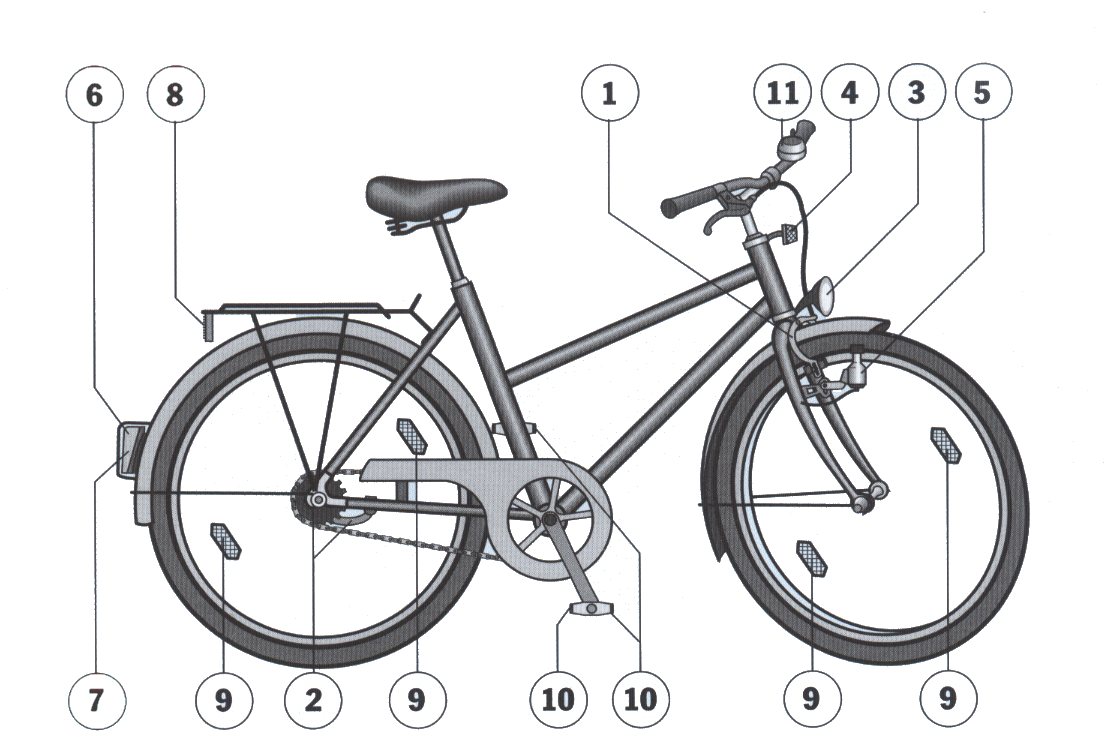 Fahrrad-Bauteile